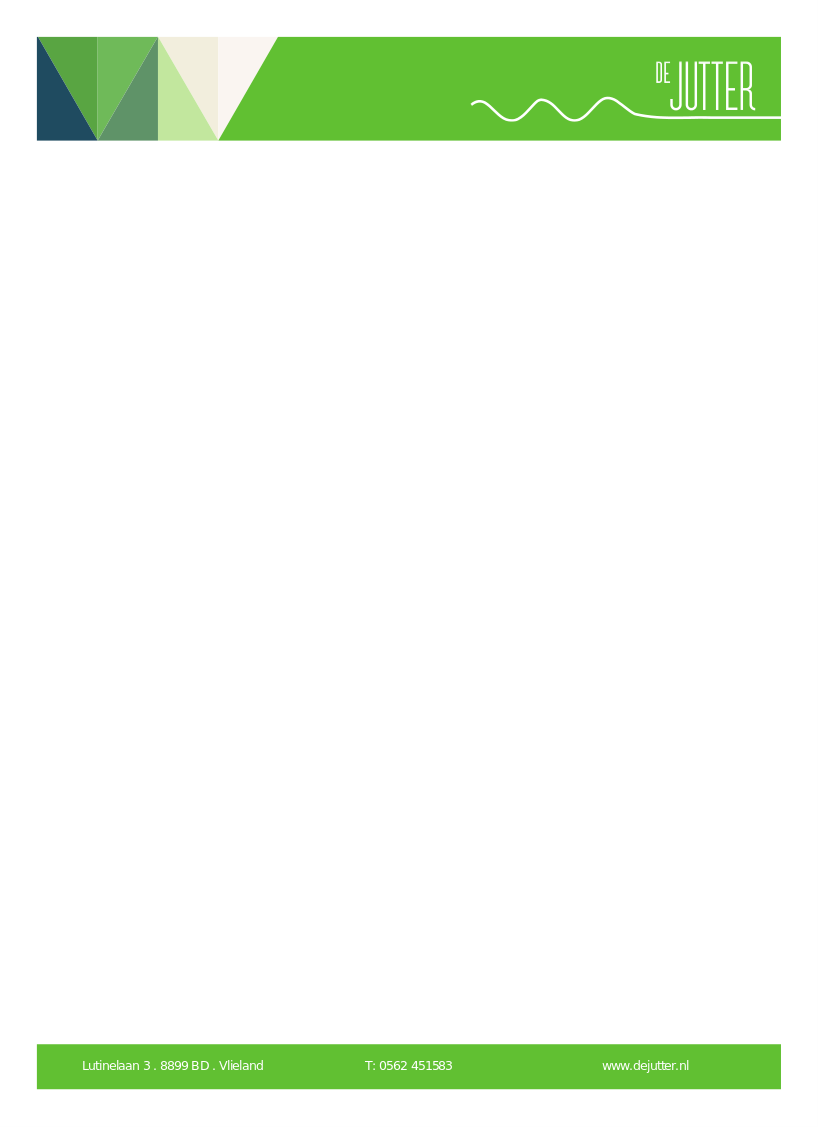 Schoolveiligheid & KlachtenregelingSchoolveiligheidOp een veilige school komen leerlingen en personeelsleden graag en voelen ze zich serieus genomen. Pesten, meenemen van wapens, discriminatie en seksuele intimidatie tolereren we niet. We werken op veel verschillende manieren aan schoolveiligheid. Zo is er een klachtenregeling en heeft RSG Simon Vestdijk vertrouwenspersonen. Ook is er een anti-pestprotocol. Dit protocol is te vinden op de schoolgids https://schoolgids.vestdijk.nl/protocollen-regelingen/ en ligt ter inzage op de scholen.Daarnaast besteden we aandacht aan andere vormen van veiligheid zoals bijvoorbeeld brandveiligheid (op de scholen zijn ontruimingsinstructies en plattegronden) en zijn er op elke school bedrijfshulpverleners aanwezig. RSG Simon Vestdijk heeft een calamiteitenplan, waarin alle aspecten van schoolveiligheid beschreven staan. Op de scholen van RSG Simon Vestdijk is een schoolspecifieke versie van dit plan ter inzage beschikbaar.IncidentenregistratieEen incident is ‘opzettelijk agressief of antisociaal handelen dat door schoolregels of wetgeving verboden is’. De scholen van RSG Simon Vestdijk registreren deze incidenten.Handboek GovernanceHet handboek Governance van OVO-Fryslân-Noord heeft tot doel om het bestuurlijk proces binnen RSG Simon Vestdijk op een transparante wijze vast te leggen ten behoeve van de belanghebbenden binnen en buiten de organisatie. Met dit handboek geeft RSG Simon Vestdijk vorm aan de Code Goed Onderwijsbestuur VO (VO-Raad, 2015). Het handboek Governance is te vinden op https://schoolgids.vestdijk.nl/protocollen-regelingen/. Klachtenregeling Simon Vestdijk In het voortgezet onderwijs geldt de Wet op de kwaliteitszorg. Eén van de onderdelen van deze wet is het Klachtrecht. Het Klachtrecht geeft ouders/verzorgers en leerlingen het recht om te klagen over schoolse zaken zoals: begeleiding van de leerlingen, toepassing van strafmaatregelen, beoordeling van leerlingen, de inrichting van de schoolorganisatie en vormen van machtsmisbruik, zoals: seksuele intimidatie (aangeraakt worden op een manier die je niet prettig vindt, opdringerig gedrag), discriminerend gedrag, pesten, geweld en agressie.Indien een leerling of ouders/verzorgers overwegen een klacht in te dienen, doen ze er goed aan zich eerst te beraden over de vraag of er niet via de mentor, de schoolleiding of vertrouwenspersoon een oplossing kan worden bereikt. Veruit de meeste klachten over de dagelijkse gang van zaken in de school zullen in onderling overleg tussen ouders/verzorgers, leerlingen, personeel en schoolleiding op een juiste wijze worden afgehandeld. Indien dat echter, gelet op de aard van de klacht, niet mogelijk is, of indien afhandeling niet naar tevredenheid heeft plaatsgevonden, kan men een beroep doen op de klachtenregeling, zie ook hoofdstuk 34 van het Handboek Governance. LeerlingenMentorLeerlingen met een klacht kunnen hiermee naar hun mentor. De mentor vangt leerlingen op en begeleidt hem of haar naar de vertrouwenspersoon waar nodig. VertrouwenspersoonDe vertrouwenspersoon kan de klacht van de leerling afhandelen door middel van bemiddeling of kan de leerling helpen de klacht in te dienen bij de landelijke klachtencommissie. De vertrouwenspersoon handelt de klacht af volgens een vaste procedure, behandelt alle zaken strikt vertrouwelijk en is geen verantwoording schuldig aan de school. Hierdoor kunnen leerlingen vrijuit spreken en een klacht voorleggen. Ouders/verzorgers mogen uiteraard ook de hulp van de Vertrouwenspersoon inroepen.Vertrouwenspersonen van RSG Simon Vestdijk:Locatie FranekerMevr. G. Groen (ggroen@vestdijk.nl)Locatie HarlingenMevr. C. Blok (cblok@vestdijk.nl) Dhr. J. Bruinsma (jbruinsma@vestdijk.nl) Ouders/verzorgersOmbudsmanNaast de Vertrouwenspersoon kunnen ouders met een klacht ook terecht bij de Ombudsman van de stichting. De Ombudsman is onafhankelijk, maar wel goed ingevoerd in het onderwijs en kan daarom klachten goed beoordelen.Ombudsman OVO Fryslân NoordDhr. S. SiemonsmaEmailadres: s.f.siemonsma@planet.nlTelefoonnummer: 058-2138270/06-54383458.Landelijke KlachtencommissieIn bepaalde gevallen kan het mogelijk zijn dat een klacht of geschil niet op de beschreven wijzen kan worden opgelost. In een dergelijk geval kan een klacht ook rechtstreeks worden voorgelegd aan een externe klachtencommissie. RSG Simon Vestdijk is aangesloten bij de Landelijke Klachtencommissie voor het openbaar onderwijs. De Landelijke Klachtencommissie (LKC) is te bereiken via de Stichting Onderwijsgeschillen.Stichting OnderwijsgeschillenPostbus 851913508 AD UtrechtTel: 030-2809590Fax: 030-2809591E-mail: info@onderwijsgeschillen.nlwww.onderwijsgeschillen.nlCommissie van beroepRSG Simon Vestdijk heeft een wettelijk voorgeschreven ‘commissie van beroep’ betreffende de sancties die een schooldirecteur oplegt aan leerlingen die zich schuldig hebben gemaakt aan onregelmatigheden, zoals beschreven in artikel 5 van het Examenbesluit VO.In voorkomend geval treedt deze commissie ook op bij beroepen tegen beslissingen van de schooldirecteur aangaande een meningsverschil tussen leerlingen en docenten met betrekking tot het schoolexamen.De examenkandidaten ontvangen de informatie over de commissie van beroep elk jaar  voor 1 oktober (zie ook examenreglement).Meldingsregeling vermoeden van misstandMedewerkers, ouders en leerlingen kunnen vermoede of gesignaleerde misstanden/ onregelmatigheden melden, zonder benadeling van hun belangen. Dit is vastgelegd in de ‘Meldingsregeling vermoeden van misstand’. Een vermoeden van misstand of een gesignaleerde misstand moet gemeld worden bij het bevoegd gezag (College van Bestuur). Als het bevoegd gezag betrokken is bij de misstand, kan de melding gedaan worden bij de Raad van Toezicht van OVO-Fryslân Noord. Voor vragen of aanvullende informatie over de procedure rondom het melden van (vermoede) misstanden, kunt u contact opnemen via info@vestdijk.nl.Algemene gedrags- en integriteitscodeRSG Simon Vestdijk heeft een gedrags- en integriteitscode. Deze is bedoeld om een kader te scheppen voor een goed, veilig en stimulerend werk- en leerklimaat binnen RSG Simon Vestdijk, die vrij is van discriminatie, ongewenste intimiteiten, agressie en geweld. De code is conform de code Goed Bestuur van de VO-raad. De code is op te vragen via de school.Inspectie van het onderwijsVoor klachtmeldingen en vragen over onderwijs kan er contact worden opgenomen met de Inspectie van het onderwijs via: info@owinsp.nl-Voor vragen over onderwijs: 0800-8051 (gratis)-Voor klachtmeldingen over seksuele intimidatie, seksueel misbruik, ernstig psychisch of fysiek geweld: Meldpunt vertrouwensinspecteurs, 0900-1113111 (lokaal tarief)